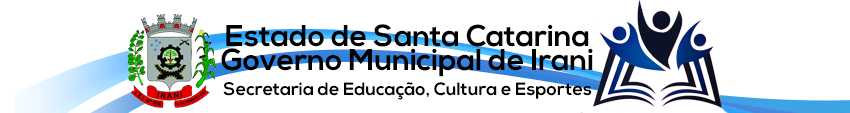 CHAMADA 02/2022CONVOCAÇÃO DO EDITAL DO PROCESSO SELETIVO 003/2021 COM VIGÊNCIA PARA O ANO 2022A SECRETARIA MUNICIPAL DE EDUCAÇÃO CULTURA E ESPORTES CONVOCA A TODOS OS INSCRITOS NO PROCESSO SELETIVO 003/2021, COM VIGÊNCIA PARA 2022, DE ACORDO COM A LEI COMPLEMENTAR Nº 107, DE 18 DE JUNHO DE PARA A ESCOLHA DE AULA, CONFORME CRONOGRAMA ABAIXO:VAGAS ABERTASLOCAL = Escola Sebastião Rodrigues de Souza	DIA = 31/01/2022HORÁRIO = 8hAs vagas serão disponibilizadas para os candidatos inscritos no processo seletivo 003/2021, com vigência para 2022, homologada na data de 26/11/2021.Os inscritos na área da Educação Infantil que tiverem interesse em assumir a vaga em CARÁTER TEMPORÁRIO, deverão comparecer na data acima mencionada, sendo que a escolha se dará conforme classificação do processo seletivo 003/2021.Observação: Não comparecendo nenhum candidato na convocação da chamada do seletivo acima citado, será feita, neste mesmo dia e horário uma Chamada Pública.Serão obedecidos os seguintes critérios de classificação:2) CLASSIFICAÇÃO Graduação na área específica; Pós-graduação lato sensu na área específica ou afim; Mestrado na área específica ou afim; Doutorado na área específica ou afim; Cursando na área específica ou afim;Maior tempo de serviço na área específica ou afim, exercido na iniciativa pública ou privada, devidamente comprovados. Graduado em curso superior na área da educação; Cursando curso superior na área da educação; Magistério;Ensino Médio;Em caso de empate, maior tempo de serviço no magistério.Irani - SC, 28 de janeiro de 2022._______________________________________________                                               MARIA INEZ DE BASTIANI                                               Secretária Municipal de Educação, CulturaTOTAL DE VAGASESCOLASDISCIPLINACARGA HORÁRIATURNOTIPO DE VAGA OBSERVAÇÃO01Creche Sonho MágicoBerçário 1  20 horasMatutino Vinculada -Licença maternidade e férias02 de fevereiroa 18 de maio de 2022